Wednesday 10.6.20Good morning everyone! Here are your jobs for today. Remember to check out the next teacher daily challenge on the blog!
  Numeracy Rectangles:  L.I- To be able to calculate improper fractionsStarter - https://www.youtube.com/watch?v=-imFslMIN1g1) 14/2    2) 30/6     3) 36/3     4)  45/5     5) 52/4  6) 102/27) 90/5   8) 70/2     9) 36/3   10) 110/2   11) 18/2   12) 250/513) 155/5  14) 580/58    15) 32/4Triangles: L.I- To be able to calculate a percentage 1) 50% of 60    2) 50% of 160    3) 50% of 1604) 25% of 120  5) 25% of 140       6) 25% of 1007) 75% of  88   8) 75% of 120        9) 75% of 14010) 10% of 30  11)   10% of 70    11)  10% of 40012) 5% of 200 (find 10%, then half it)     13) 5% of 600  (find 10%, then half it)  Circles: L.I- To be able to find simple percentages1) 50% of 6   2) 50% of 22   3) 50% of 264) 50% of 66  5) 50% of 70  6) 50% of 687) 50% of 102   8) 50% of 160 9) 25% of 100  (find 50% then half it)10) 25% of 1000 (find 50% then half it)Optional TasksSumDogActive Learn GamesArt Task L.I. To draw a still life pictureBefore you begin you will need: some paper (or use your jotter)Something to draw with e.g. pens, pencilsArt Activity - Design (draw, paint sculpt) a key worker.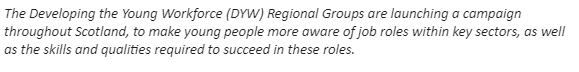   Label by listing their skills and qualities and their job role. This could be based on any key worker of your choice here are a few suggestions:Doctor/nurseCleanerRefuse CollectorCarerCleanerSupermarket workerPE – continue with your sports day/ fitness fortnight tasks, remember to add them to the form emailed out to you and return by Monday 22nd June. If you have finished try the Tokyo Ten activity below!
Use: https://www.youtube.com/watch?v=XrEH5JLljDI ‘Radio Taiso’ with task below.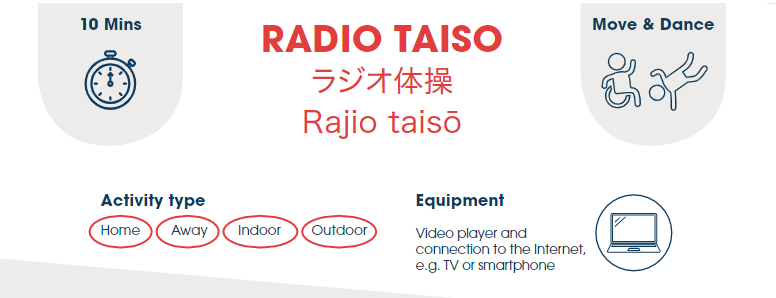 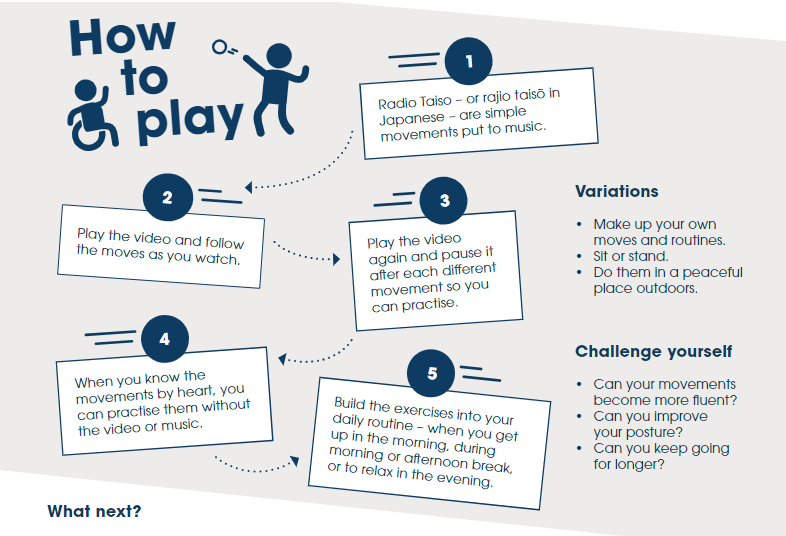 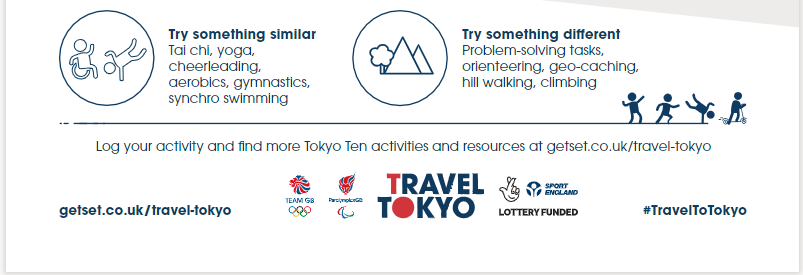 Music 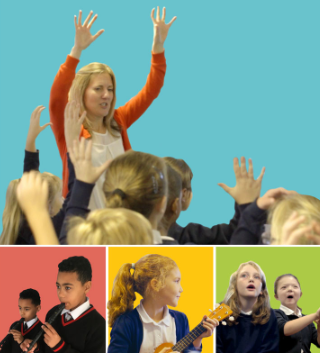 Mr Muller has placed new activities in your charanga inbox This can be access here https://www.charangascotland.co.uk/yumu/login If you are unable to access charanga and you don’t have a username or password, let Mr Muller knowLiteracy Comprehension
LI: to read for information about Tanni Grey-Thompson Today’s comprehension is focusing on the Paralympian Tanni Grey-Thompson*Mild

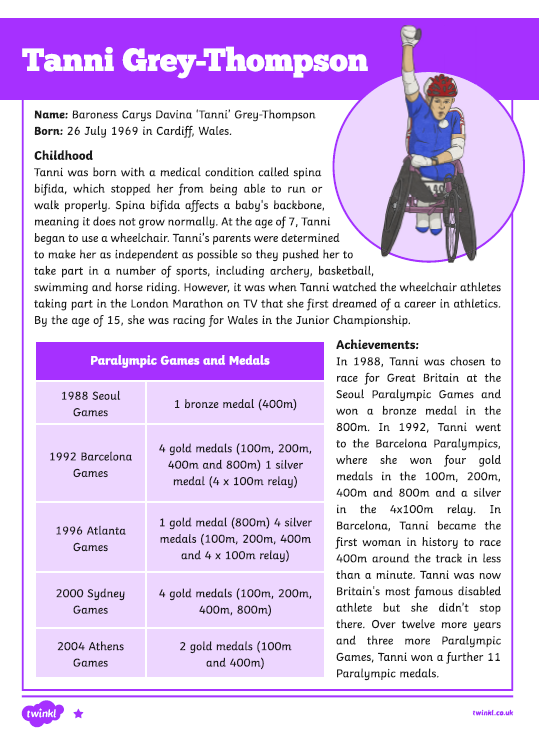 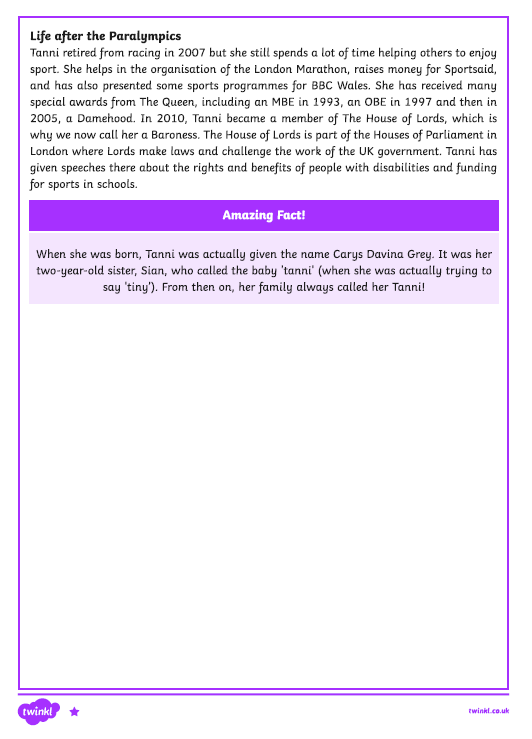 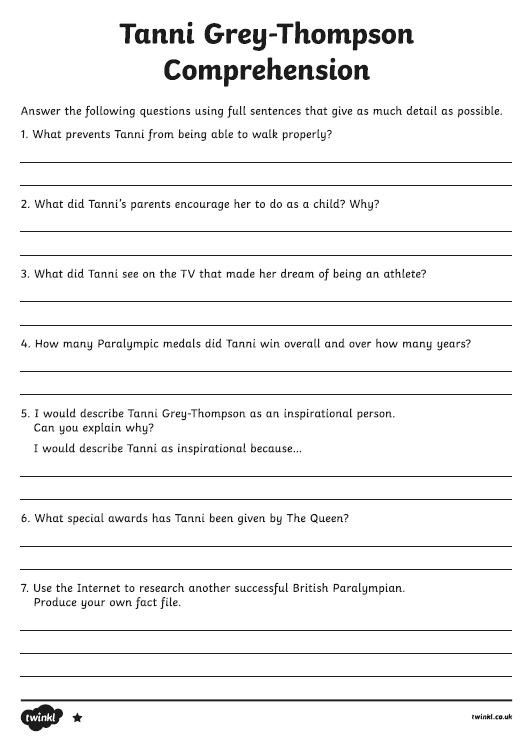 **Spicy
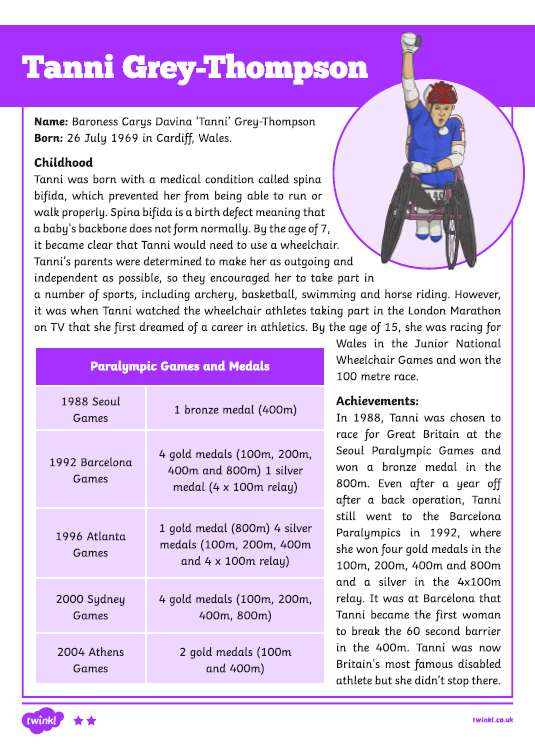 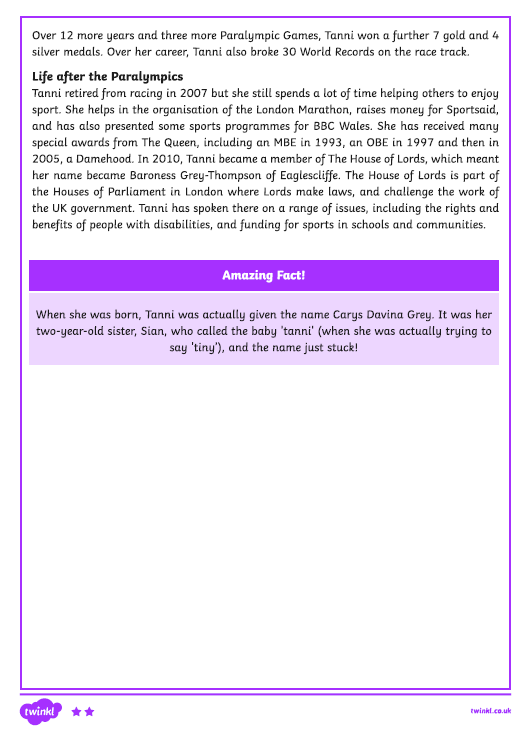 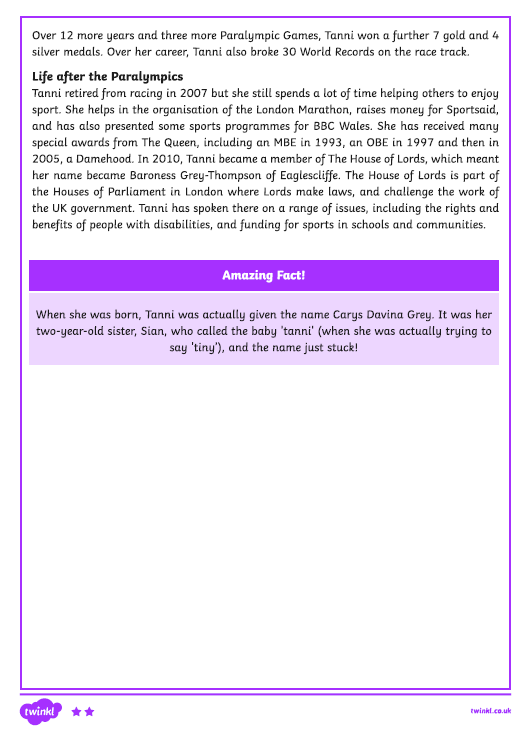 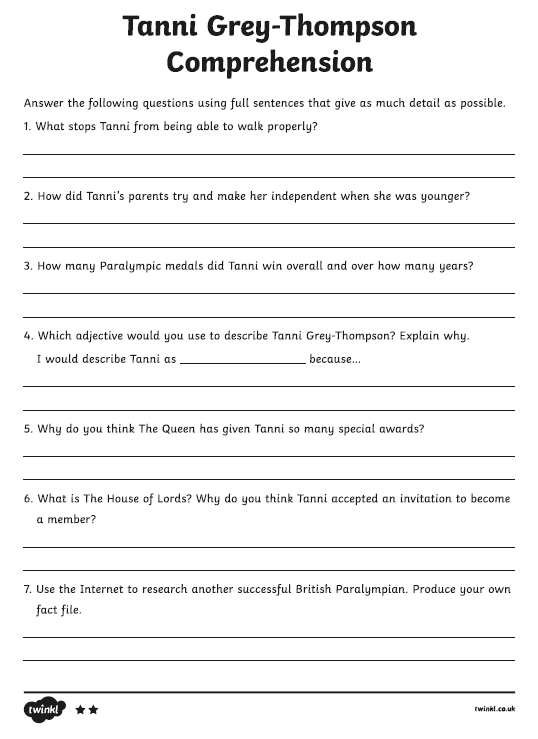 ***Hot
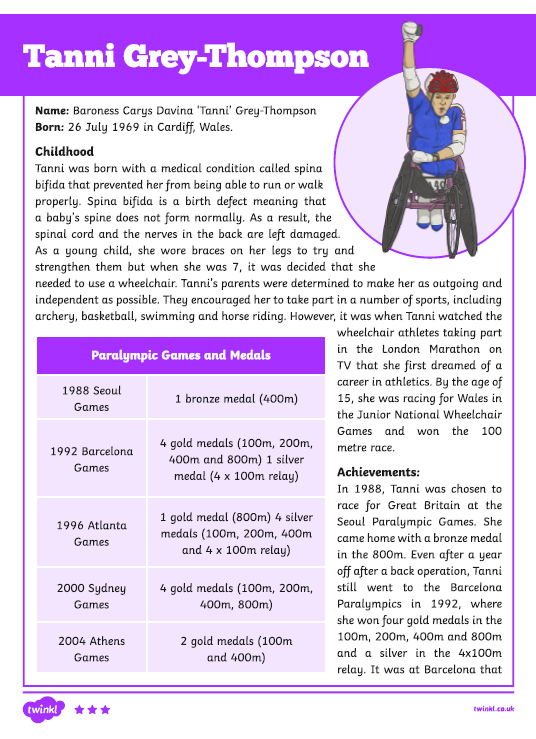 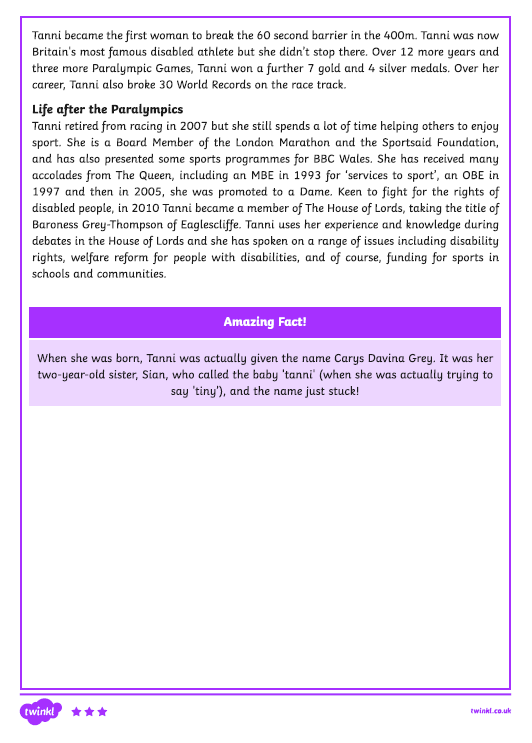 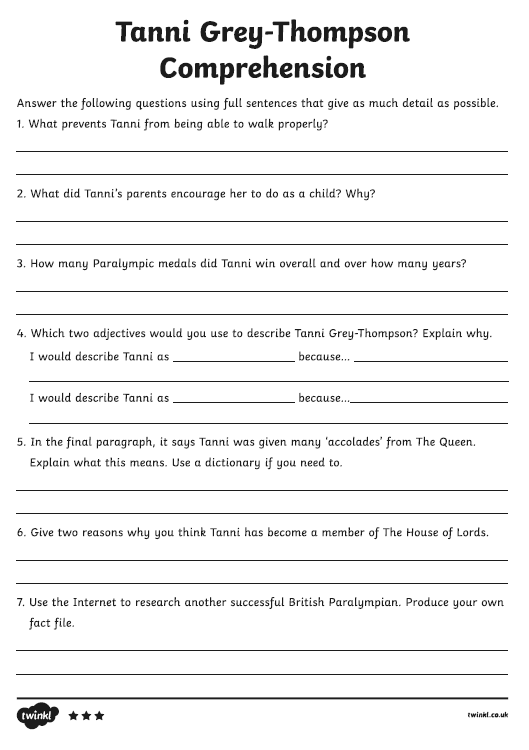 